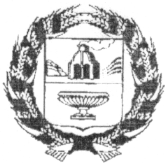 СОВЕТ ДЕПУТАТОВ ТЯГУНСКОГО СЕЛЬСОВЕТАЗАРИНСКОГО РАЙОНА  АЛТАЙСКОГО КРАЯРЕШЕНИЕ16.06.2022      					      				   	№ 29ст. ТягунОб утверждении председателяпостоянной планово- бюджетной комиссии Совета депутатов Тягунского сельсовета восьмого  созываВ соответствии с п.4 ст.32 Устава  муниципального образования Тягунский сельсовет Заринского района Алтайского края Совет депутатов РЕШИЛ:1.Утвердить  председателем  постоянной планово-бюджетной комиссии   Совета депутатов Тягунского сельсовета шестого созыва Лакирбаия Гиглу Жоржиевича - депутат по избирательному округу №7.2.Настоящее решение вступает в силу с момента его принятия. ГлаваТягунского сельсовета		                                                Ю.А. Овчинников